Альтернативная служба в Вооруженных Силах Российской ФедерацииРоссия была первым государством в мире, которое ввело институт альтернативной службы. Освобождение от воинской обязанности по религиозным убеждениям стало практиковаться в нашей стране еще в XVIII веке.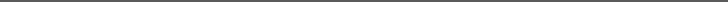 «Альтернативная гражданская служба – особый вид трудовой деятельности в интересах общества и государства, осуществляемой гражданами взамен военной службы по призыву». Федеральный закон «Об альтернативной гражданской службе», статья 1, часть 1, извлечение. Гражданин Российской Федерации в случае, если его убеждениям или вероисповеданию противоречит несение военной службы, имеет право на замену ее альтернативной гражданской службой».Конституция Российской Федерации, статья 59, часть3, извлечение.Основополагающие принципыНа альтернативную гражданскую службу могут быть направлены только те граждане, которые признаны годными к военной службе или годными к военной службе с незначительными ограничениями;Граждане проходят альтернативную гражданскую службу, как правило, за пределами территории субъектов Российской Федерации, в которых они постоянно проживают. Однако это правило не жесткое. Место прохождения службы определяет Федеральная служба по труду и занятости, руководствуясь ежегодно утверждаемыми перечнями профессий и ситуацией на рынке труда;Граждане могут проходить АГС исключительно на государственных предприятиях;Граждане, избравшие АГС, не вправе по собственной инициативе расторгнуть трудовой договор, участвовать в забастовках, подрабатывать по совместительству в других организациях;Представители коренных малочисленных народов направляются для прохождения АГС в организации традиционных отраслей хозяйствования и традиционных промыслов;Срок альтернативной гражданской службы превышает срок службы по призыву.Схема направления граждан на альтернативную службуВ настоящий момент прохождение АГС регулируется Федеральным законом «Об альтернативной гражданской службе».Граждане подают заявление о замене военной службы по призыву на АГС в военный комиссариат, решение по заявлению принимается призывной комиссией;К месту прохождения АГС гражданина направляет военный комиссар в соответствии с планом направления, утвержденном Федеральной службой по труду и занятости;Граждане, избравшие АГС, могут быть заняты только на тех должностях и только в тех организациях, которые содержатся в официальном перечне, ежегодно утверждаемом Минздравсоцразвития;Трудовая деятельность граждан, проходящих альтернативную гражданскую службу, регулируется Трудовым кодексом РФ.Сроки прохожденияСрок АГС для граждан, направленных для её прохождения с 1 января 2008 года, составляет:21 месяц – для граждан, проходящих АГС в организациях, подведомственных федеральным органам исполнительной власти, а также органам исполнительной власти субъектов РФ;18 месяцев – для граждан, проходящих АГС в организациях Вооруженных Сил Российской Федерации, других войск, воинских формирований и органов в качестве гражданского персонала.ИсторияПосле революции 1917 года Советская Россия наряду с Великобританией и Данией стала одной из первых стран, признавших право своих граждан на отказ от военной службы по соображениям совести в ХХ веке.4 января 1919 года был издан Декрет «Об освобождении от воинской повинности по религиозным убеждениям». Этот документ стал первым законодательным актом Советской республики, дающим реальное право на освобождение верующих от военной службы.Летом 1923 года был принят Гражданский процессуальный кодекс РСФСР, содержащий специальную главу «Об освобождении от военной службы по религиозным убеждениям», регулирующую порядок судебного производства. Суды с участием экспертов определяли, какая именно работа назначается взамен воинской службы, куда и в какой срок должен явиться гражданин для выполнения своих обязанностей.Однако два года спустя круг лиц, которые могли воспользоваться правом на отказ от военной службы, был значительно сужен. В 1939 году, когда в Европе началась Вторая мировая война, альтернативная служба в СССР и вовсе была отменена.Вопрос о восстановлении этого социального института вновь возник только после развала Советского Союза. В 1993 году в принятой всенародным голосованием Конституции РФ было закреплено право российских граждан на замену военной службы альтернативной гражданской в соответствии с миротворческими, философскими, морально-этическими, политическими или религиозными убеждениями.